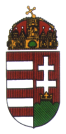 BELÜGYMINISZTÉRIUMPályázati felhívásA Belügyminisztérium Informatikai Helyettes ÁllamtitkárságInformatikai FőosztályImplementációs és Programfejlesztést Támogató Osztálya kormányzati igazgatásról szóló 2018. évi CXXV. törvény 83. § (1) bekezdése alapján pályázatot hirdet Informatikai ügyintéző (vezető-kormányfőtanácsos)álláshely betöltéséreA kormányzati szolgálati jogviszony időtartama:Határozott idejű, legfeljebb 2022.06.30-ig tartó kormányzati szolgálati jogviszonyFELADATOK:Informatikai rendszerek fejlesztésének, működésének nyomon követéseBeszámolók, szakmai jelentések elemzése, véleményezéseRészvétel informatikai fejlesztések, rendszertervek véleményezésében, kidolgozásábanSzakmai kapcsolattartás külső és belső szereplőkkelAlkalmazott informatikai rendszerekkel szemben támasztott felhasználói és szervezeti igények, illetve problémák felmérése és elemzése, ezt követően alternatív javaslat kidolgozásaSzerződések, jogszabály-tervezetek, illetve egyéb dokumentumok informatikai szempontú véleményezéseFolyamatos kapcsolattartás a közigazgatási szervezetekkel, partner cégekkelELVÁRÁSOK: Informatikai/IT területen végzett felsőfokú tanulmányokMagas szintű írásbeli és szóbeli kommunikációs készségRendszerszintű gondolkodás, innovációs készségÁtfogó naprakész hardver/szoftver ismeretÁtfogó hálózatismeretekÁtfogó IT rendszerismeretekKorszerű IT folyamatainak és működésének ismereteMS Excel, Word, Outlook készség szintű használataELŐNYÖK:Államigazgatási ismeretek ITIL ismeretAngol nyelvből középfokú C típusú nyelvvizsgaA közigazgatás ismerete, a közigazgatásban szerzett szakmai tapasztalatProjektmenedzsmentben, projektek lebonyolításában szerzett szakmai tapasztalat3-5 év szakmai tapasztalatNyílt forráskódú szoftverek általános ismereteEGYÉB INFORMÁCIÓK: Foglalkoztatás jellege: teljes munkaidő.Jogállás, illetmény és juttatások: A jogállásra, az illetmény megállapítására és a juttatásokra a kormányzati igazgatásról szóló 2018. évi CXXV. törvény rendelkezései az irányadók.A kormányzati szolgálati jogviszony időtartama: határozott idejű kormányzati szolgálati jogviszony, mely időtartama: 2020. szeptember 15 – 2022. június 30.A munkavégzés helyszíne: 1051 Budapest, József Attila utca 2-4.A pályázat benyújtási határideje: 2020. július 31.A pályázathoz részletes fényképes magyar nyelvű szakmai önéletrajzot, motivációs levelet, valamint az iskolai végzettséget igazoló bizonyítvány másolatát kell becsatolni (a 3 hónapnál nem régebbi hatósági erkölcsi bizonyítványt legkésőbb az állás betöltésekor kell eredetben bemutatni) és megküldeni az informatika@bm.gov.hu e-mail címre. A munkakezdés legkorábbi időpontja: 2020. szeptember 15.A pályázatra történő jelentkezéskor kérjük feltüntetni a munkakör azonosítóját.A pályázattal kapcsolatban bővebb felvilágosítással Ábrahám Balázs szolgál a +36-1-999-4366-os telefonszámon, vagy a balazs.abraham@bm.gov.hu e-mail címen. A pályázat kiírását engedélyezem:                                                                               Dr. Felkai László                                                                                                                                                                                                                  Belügyminisztérium                                                                                                                                                                                           közigazgatási államtitkár     Budapest, 2020. június